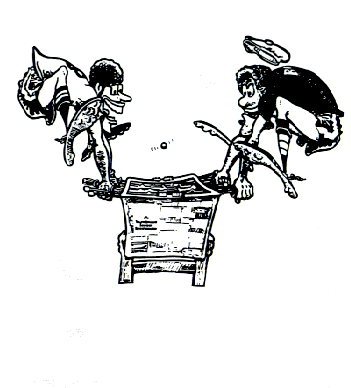 SAMEDI 2 MARS 2024ATTENTION : INSCRIPTIONS JUSQU’AU JEUDI 29 FEVRIERSUR https://register.swisstablesoccer.chMAXIMUM 20 EQUIPESDEBUT DU TOURNOI : 10H00 Mode de qualification 6 Tours – Système Suisse / 1 partie à 6, 5 à 5 match nul.Mode de finale Double KO – 2 manches gagnantes à 5 buts, le gagnant a besoin de 2 buts de différence à la belle, maximum 8 buts.PRIX AUX 4 PREMIERS (en pourcentage des inscriptions) Premier 35 % - Deuxième 25 % - Troisième 15 % - Quatrième 10%Finance d’inscription :  CHF 20.-- par joueur.Licence comprise dans l’inscription.  Tables Ullrich  -  PARTIES GRATUITES  -   Achat  balle CHF 3.--LIEU : BEST OF BAR RUE GUSTAVE REVILLOD 11 – 1227 GENEVE